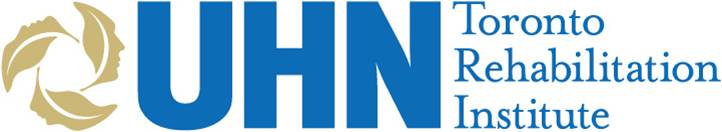 Toronto Rehabilitation Institute Education Excellence AwardNomination Form forOutstanding and Innovative/Unique 
Contribution to Clinical Education at Toronto Rehab(Nomination by student)Criteria for Nomination:  This award will be given to the clinician who has provided exceptional and/or innovative experience to students at Toronto Rehab.  The person nominated in this category will have provided outstanding mentorship to one or more students.Nominators:  Nominations in this category will be made by a student/students based on their clinical experience at Toronto Rehab Institute.Instructions to Nominator:  Please fill out the attached by outlining and describing the contributions of this nominee.  Qualities of the nominee, which make this person an exceptional candidate, should be included.  Nominees will be evaluated on the variety of educational activity involvement, ability in educational role, commitment to education, enthusiasm for role and impact on others. We will be sharing your feedback with the nominee.  Deadline for submitting this form is April 30th.  The nomination can be emailed, mailed or faxed to:Education CoordinatorToronto Rehabilitation Institute, 2nd floorToronto, OntarioM5G 2A2Fax:  416-597-7104tri-education.coordinator@uhn.ca For further information, contact Debbie Hebert at 416-597-3422, x3505 or Mandy Lowe at x3774. 
Outstanding and Innovative/Unique Contribution to Clinical Education 				Criteria for Nomination:Educational Involvement:
Ability in Educational Role:Commitment to and Enthusiasm in Educational Role:Impact on Others:Name: ______________________________			Signature: __________________________Nominee:Profession/Position:Profession/Position: Rehab Site/Program: Rehab Site/Program:Nominator:Address:Phone:Email: